АДМИНИСТРАЦИЯ ГОРОДА ИШИМАПОСТАНОВЛЕНИЕ 06 августа  2018 г.                                                                                      № 740О выделении на территории города Ишима специальных мест для размещения печатных агитационных материалов по выборам Губернатора Тюменской области и дополнительных выборов депутата Ишимской городской Думы шестого созыва по одномандатному избирательному округу №4 (день голосования 09 сентября  2018 года)  В соответствии с частью 7 статьи 57 Избирательного кодекса (Закона) Тюменской области, учитывая предложение Территориальной избирательной комиссии №11 города Ишима: Выделить на территории города Ишима специальные места для размещения печатных агитационных материалов по выборам Губернатора Тюменской области и дополнительных выборов депутата Ишимской городской Думы шестого созыва по одномандатному избирательному округу №4 (день голосования 09 сентября  2018 года) согласно приложению к настоящему постановлению.Опубликовать настоящее постановление в сетевом издании «Официальные документы города Ишима» (www.ishimdoc.ru) и разместить на официальном сайте муниципального образования.Направить настоящее постановление в Территориальную избирательную комиссию № 11 города Ишима.Контроль за исполнением настоящего постановления возложить на руководителя аппарата Главы города Ишима.Глава города			                                                             Ф.Б. Шишкин          Приложение           к постановлению администрации города Ишима от 06 августа 2018 года № 740Специальные места для размещения печатных агитационных материалов по выборам Губернатора Тюменской области и дополнительных выборов депутата Ишимской городской Думы шестого созыва по одномандатному избирательному округу №4 (день голосования 09 сентября  2018 года)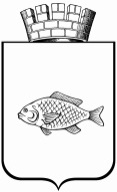 Территория ООО «ПодъемМост-Сервис» (ул. Ялуторовская, 90);Территория ООО «Ишимгражданстрой» (ул. Казанская, 50); Рекламный стенд у Ишимского театра (ул. Курганская, 1);Магазин «Любаша» (ул. Докучаева, 39);Общежитие ИГПИ им. П.П. Ершова (ул. Ленина, 10);Рекламная тумба у ККЗ им. 30 лет ВЛКСМ, со стороны ул. К.Марска (ул. Ленина, 66);Территория МАОУ «СОШ № 8» на здании со стороны ул. М.Садовой (ул. Ражева, 1);Городской общеобразовательный лицей им. Е.Г. Лукьянец, при въезде на территорию (ул. Пушкина, 10);Территория МБСКОУ СКШ №3, ограждение здания (ул. М. Садовая,169);Многоквартирный жилой дом (ул. Одоевского,42);Детский сад №19, ограждение здания (ул. М.Горького,45)Здание общежития, со стороны магазина «Путиловский» (ул. Путиловская,4);Здание магазина «Смирновский» (ул. Большая, 38);Здание ТОСа «Восточный» (ул. Большая,165);Территория МАУК «Цирковая студия «Мечта» (ул. Чехова,13);Здании ТОСа «Первомайский» (ул. Республики, 10б);Территория МАОУ СОШ №4, ограждение здания (ул. Непомнящего,146);ПТерритория МАОУ СОШ №12, ограждение здания (ул. Первомайская, 92);Территория МАОУ СОШ №12, ограждение здания (ул. Уральская, 26а).